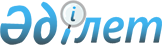 О внесении изменений в решение Балхашского районного маслихата от 21 декабря 2011 года N 56-260 "О районном бюджете Балхашского района на 2012-2014 годы"
					
			Утративший силу
			
			
		
					Решение маслихата Балхашского района Алматинской области от 13 апреля 2012 года N 4-27. Зарегистрировано Управлением юстиции Балхашского района Департамента юстиции Алматинской области 19 апреля 2012 года N 2-6-97. Утратило силу решением Балхашского районного маслихата Алматинской области от 22 апреля 2013 года № 16-75      Сноска. Утратило силу решением Балхашского районного маслихата Алматинской области от 22.04.2013 № 16-75.

      Примечание РЦПИ:

      В тексте сохранена авторская орфография и пунктуация.

      В соответствии подпункта 4) пункта 2 статьи 106, пункта 5 статьи 109 Бюджетного кодекса Республики Казахстан от 4 декабря 2008 года, подпункта 1) пункта 1 статьи 6 Закона Республики Казахстан "О местном государственном управлении и самоуправлении в Республике Казахстан" от 23 января 2001 года Балхашский районный маслихат РЕШИЛ:

      1. Внести в решение Балхашского районного маслихата от 21 декабря 2011 года N 56-260 "О районном бюджете Балхашского района на 2012-2014 годы" (зарегистрированного в Реестре государственной регистрации нормативных правовых актов от 23 декабря 2011 года за N 2-6-89, опубликовано в газете "Балқаш өңірі" от 31 декабря 2011 года N 53), в решение Балхашского районного маслихата от 20 февраля 2012 года N 2-14 "О внесении изменений в решение Балхашского районного маслихата от 21 декабря 2011 года N 56-260 "О районном бюджете Балхашского района на 2012-2014 годы" (зарегистрированного в Реестре государственной регистрации нормативных правовых актов 21 февраля 2012 года за N 2-6-91, опубликовано в газете "Балқаш өңірі" от 28 февраля 2012 года N 9) следующие изменения:

      в пункте 1 по строкам:

      1) "Доходы" цифру "2875989" заменить на цифру "2856799";

      "поступлениям трансфертов" цифру "2809298" заменить на цифру "2790108";

      "целевые текущие трансферты" цифру "538192" заменить на цифру "492041";

      "целевые трансферты на развитие" цифру "340474" заменить на цифру "367435".

      2) "Затраты" цифру "2889398" заменить на цифру "2870211".

      5) "Дефицит (профицит) бюджета" цифру "-51450" заменить на цифру "-56307".

      6) "Финансирование дефицита (использование профицита) бюджета" цифру "51450" заменить на цифру "56307".

      2. Приложение 1 к указанному решению изложить в новой редакции согласно приложению 1 к настоящему решению.

      3.Настоящее решение вводится в действие с 1 января 2012 года.

      

      13 апреля 2012 года

 Бюджет Балхашского района на 2012 год
					© 2012. РГП на ПХВ «Институт законодательства и правовой информации Республики Казахстан» Министерства юстиции Республики Казахстан
				Председатель сессии Балхашского

районного маслихата

Н. Конысбаев

Секретарь Балхашского

районного маслихата

М. Камаубаев

СОГЛАСОВАНО:

Начальник отдела

экономики и бюджетного

планирования Балхашского

района:

Нурланбек Рахатулы Ракышев

Приложение 1
утвержденное решением маслихата
Балхашского района 13 апреля
2012 года N 4-27 "О внесении
изменений в решение Балхашского
районного маслихата от 21 декабря
2011 года N 56-260 О районном
бюджете Балхашского района
на 2012-2014 годыКатегории

Категории

Категории

Категории

Категории

Сомасы

(тыс

теңге)

класс

класс

класс

класс

Сомасы

(тыс

теңге)

под класс

под класс

под класс

Сомасы

(тыс

теңге)

Наименование

Сомасы

(тыс

теңге)

Доходы

2856799

1

Налоговые поступления

50187

04

Налоги на собственность

44291

1

Налоги на имущество

14680

01

Налоги на имущество юридических лиц и

индивидуальных предпринимателей

13500

02

Налог на имущество физических лиц

1180

3

Земельный налог

3107

01

Земельный налог с физических лиц на земли

сельскохозяйственного назначения

2

02

Земельный налог с физических лиц на земли

населенных пунктов

1668

03

Земельный налог на земли промышленности,

транспорта, связи, обороны и иного

несельскохозяйственного назначения

90

07

Земельный налог с юридических лиц и

индивидуальных предпринимателей, частных

нотариусов и адвокатов на на земли

сельскохозяйственного назначения

177

08

Земельный налог с юридических

лиц,индивидуальных предпринимателей,

частных нотариусов и адвокатов на земли

населенных пунктов

1170

4

Налог на транспортные средства

25524

01

Налог на транспортные средства с

юридических лиц

2410

02

Налог на транспортные средства с

физических лиц

23114

5

Единый земельный налог

980

01

Единый земельный налог

980

05

Внутренние налоги на товары, работы и

услуги

3893

2

Акцизы

572

96

Бензин (за исключением авиационного)

реализуемый юридическими и физическими

лицами в розницу, а также используемый на

собственные производственные нужды

568

97

Дизельное топливо, реализуемое

юридическими и физическими лицами в

розницу, а также используемое на

собственные производственные нужды

4

3

Поступление за использование природных и

других ресурсов

570

15

Плата за пользование земельными участками

570

4

Сборы за ведение предпринимательской и

профессиональной деятельности

2646

01

Сбор за государственную регистрацию

индивидуальных предпринимателей

187

02

Лицензионный сбор за право занятия

отдельными видами деятельности

460

03

Сбор за государственную регистрацию

юридических лиц и учетную регистрацию

филиалов и представительств, а также их

перерегистрацию

175

05

Сбор за государственную регистрацию залога

движимого имущества и ипотеки судна или

строящегося судна

45

14

Сбор за государственную регистрацию

транспортных средств, а также их

перерегистрацию

170

18

Сбор за государственную регистрацию прав

на недвижимое имущество и сделок с ним

1418

20

Плата за размещение наружной (визуальной)

рекламы в после отвода автомобильных дорог

общего пользования местного значения и в

населенных пунктах

241

5

Фиксированный налог

55

02

Фиксированный налог

55

08

Обязательные платежи,взимаемые за

совершение юридически значимых действий и

(или) выдачу документов уполномоченными на

то государственными органами или

должностными лицами

2003

1

Государственная пошлина

2003

2

Неналоговые поступления

2547

01

Доходы от государственной собственности

607

1

Мемлекеттік кәсіпорындардың таза кірісі

бөлігінің түсімдері

265

02

Поступление части чистого дохода

коммунальной госпредприятии

265

5

Доходы от аренды имущества, находящегося

в государственной собственности

342

04

Доходы от аренды имущества, находящегося в коммунальной собственности

342

04

Штрафы, пени, санкции, взыскания,

налагаемые государственными учреждениями,

финансируемыми из государственного

бюджета, а также содержащимися и

финансируемыми из бюджета (сметы расходов)

Национального Банка Республики Казахстан

1765

1

Штрафы, пени, санкции, взыскания,

налагаемые государственными учреждениями,

финансируемыми из государственного

бюджета, а также содержащимися и

финансируемыми из бюджета (сметы расходов)

Национального Банка Республики Казахстан,

за исключением поступлений от организаций

нефтяного сектора

1765

05

Административные штрафы, пени,

санкции,взыскания, налагаемые

государственными учреждениями,

финансируемыми из местного бюджета

1765

06

Прочие неналоговые поступления

175

1

Прочие неналоговые поступления

175

3

Поступления от продажи основного капитала

13957

03

Продажа земли и нематериальных активов

13957

1

Продажа земли

13957

01

Поступления от продажи земельных участков

13957

4

Поступления трансфертов

2790108

02

Трансферты из вышестоящих органов

государственного управления

2790108

2

Трансферты из областного бюджета

2790108

01

Целевые текущие трансферты

492041

02

Целевые трансферты на развитие

367435

03

Субвенции

1930632

Функциональная группа

Функциональная группа

Функциональная группа

Функциональная группа

Функциональная группа

Функциональная группа

Сумма

(тыс.

теңге)

Функциональная подгруппа

Функциональная подгруппа

Функциональная подгруппа

Функциональная подгруппа

Функциональная подгруппа

Сумма

(тыс.

теңге)

Администратор бюджетных программ

Администратор бюджетных программ

Администратор бюджетных программ

Администратор бюджетных программ

Сумма

(тыс.

теңге)

Программа

Программа

Программа

Сумма

(тыс.

теңге)

Наименование

Сумма

(тыс.

теңге)

2. РАСХОДЫ

2870211

01

Государственные услуги общего характера

236265

1

Представительные, исполнительные и

другие органы, выполняющие общие

функции государственного управления

209468

112

Аппарат маслихата района (города

областного значения)

18057

001

Услуги по обеспечению деятельности

маслихата района (города областного

значения)

13057

003

Капитальные расходы государственных

органов

5000

122

Аппарат акима района (города областного

значения)

70773

001

Услуги по обеспечению деятельности

акима района (города областного

значения)

52383

003

Капитальные расходы государственных

органов

18390

123

Аппарат акима района в городе, города

районного значения, поселка, аула

(села), аульного (сельского) округа

120638

001

Услуги по обеспечению деятельности

акима района в городе, города районного

значения, поселка, аула (села),

аульного (сельского) округа

120338

022

Капитальные расходы государственных

органов

300

2

Отдел финансов района (города

областного значения)

15320

452

Отдел финансов района (города

областного значения)

15320

001

Услуги по реализации государственной

политики в области исполнения бюджета

района (города областного значения) и

управления коммунальной собственностью

района (города областного значения)

14672

003

Проведение оценки имущества в целях

налогообложения

248

018

Капитальные расходы государственных

органов

400

5

Планирование и статистическая

деятельность

11477

453

Отдел экономики и бюджетного

планирования района (города областного

значения)

11477

001

Услуги по реализации государственной

политики в области формирования,

развития экономической политики,

системы государственного планирования,

управления района и предпринимательства

(города областного значения)

11177

004

Капитальные расходы государственных

органов

300

02

Оборона

3378

1

Военные нужды

3378

122

Аппарат акима района (города областного

значения)

3378

005

Мероприятия в рамках исполнения

всеобщей воинской обязанности

3000

007

Мероприятия по профилактике и тушению

степных пожаров районного (городского)

масштаба, а также пожаров в населенных

пунктах, в которых не созданы органы

государственной противопожарной службы

378

03

Общественный порядок, безопасность,

правовая, судебная,

уголовно-исполнительная деятельность

1500

1

Правоохранительная деятельность

1500

458

Отдел жилищно-коммунального хозяйства,

пассажирского транспорта и

автомобильных дорог района (города

областного значения)

1500

021

Обеспечение безопасности дорожного

движения в населенных пунктах

1500

04

Образование

1667129

1

Дошкольное воспитание и обучение

193455

471

Отдел образования, физической культуры

и спорта района (города областного

значения)

193455

003

Обеспечение деятельности организаций

дошкольного воспитания и обучения

192276

025

Увеличение размера доплаты за

квалификационную категорию учителям

школ и воспитателям дошкольных

организаций образования

1179

2

Начальное, основное среднее и общее

среднее образование

1435654

123

Аппарат акима района в городе, города

районного значения, поселка, аула

(села), аульного (сельского) округа

1000

005

Организация бесплатного подвоза

учащихся до школы и обратно в аульной

(сельской) местности

1000

471

Отдел образования, физической культуры

и спорта района (города областного

значения)

1434654

004

Общеобразовательное обучение

1431437

063

Повышение оплаты труда учителям,

прошедшим повышение квалификаций по

учебным программам АОО"Назарбаев

интеллектуальные школы " за счет

трансфертов из республиканского бюджета

1104

064

Увеличение размера доплаты за

квалификационную категорию учителям

школ за счет трансфертов из

республиканского бюджета

2113

9

Прочие услуги в области образования

38020

471

Отдел образования, физической культуры

и спорта района (города областного

значения)

38020

008

Информатизация системы образования в

государственных учреждениях образования

района (города областного значения)

5335

009

Приобретение и доставка

учебников, учебно-методических

комплексов для государственных

учреждений образования района (города

областного значения)

14338

010

Проведение школьных

олимпиад,внешкольных мероприятий и

конкурсов районного масштаба

1068

020

Ежемесячные выплаты денежных средств

опекунам (попечителям) на содержание

ребенка сироты (детей-сирот), и ребенка

(детей), оставшегося без попечения

родителей

12865

011

За счет трансфертов из республиканского

бюджета

14189

023

Обеспечение оборудованием, программным

обеспечением детей-инвалидов,

обучающихся на дому

4414

011

Республикалық бюджеттен берілетін

трансферттер есебінен 

4414

06

Социальная помощь и социальное

обеспечение

133855

2

Социальная помощь

119910

451

Отдел занятости и социальных программ

района (города областного значения)

119910

002

Программа занятости

22204

100

Общественные работы

10987

101

Профессиональная подготовка и

переподготовка безработных

3589

102

Дополнительные меры по социальной

защите граждан в сфере занятости

населения

784

103

Расширение программы социальных рабочих

мест и молодежной практики за счет

трансфертов из республиканского бюджета

2970

104

Оказание мер государственной поддержки

участникам Программы занятости 2020

3874

004

Оказание социальной помощи на

приобретение топлива специалистам

здравоохранения, образования,

социального обеспечения, культуры и

спорта в сельской местности в

соответствии с законодательством

Республики Казахстан

12815

005

Государственная адресная социальная

помощь

1599

006

Жилищная помощь

7478

007

Социальная помощь отдельным категориям

нуждающихся граждан по решениям местных

представительных органов

4530

028

За счет трансфертов из областного

бюджета

1869

029

За счет средств местного бюджета

2661

010

Материальное обеспечение

детей-инвалидов, воспитывающихся и

обучающихся на дому

1359

014

Оказание социальной помощи нуждающимся

гражданам на дому

20671

011

За счет трансфертов из республиканского

бюджета

1549

015

За счет средств местного бюджета

19122

016

Государственные пособия на детей до 18

лет

32279

015

За счет средств местного бюджета

32279

017

Обеспечение нуждающихся инвалидов

обязательными гигиеническими средствами

и предоставление услуг специалистами

жестового языка, индивидуальными

помощниками в соответствии с

индивидуальной программой реабилитации

инвалида

3106

023

Обеспечение деятельности центров

занятости

13869

011

За счет трансфертов из республиканского

бюджета

13869

9

Прочие услуги в области социальной

помощи и социального обеспечения

13945

451

Отдел занятости и социальных программ

района (города областного значения)

13945

001

Услуги по реализации государственной

политики на местном уровне в области

обеспечения занятости и реализации

социальных программ для населения

12992

011

Оплата услуг по зачислению, выплате и

доставке пособий и других социальных

выплат

953

07

Жилищно-коммунальное хозяйство

497168

1

Жилищное хозяйство

413276

458

Отдел жилищно-коммунального хозяйства,

пассажирского транспорта и

автомобильных дорог района (города

областного значения)

172

002

Изъятие, в том числе путем выкупа

земельных участков для государственных

надобностей и связанное с этим

отчуждением недвижимого имущества

172

467

Отдел строительства района (города

областного значения)

44591

003

Строительство и (или) приобретение

жилья государственного жилищного фонда

32207

015

За счет средств местного бюджета

32207

004

Развитие и обустройство

инженерно-коммуникационной

инфраструктуры

12384

015

За счет средств местного бюджета

12384

479

Отдел жилищной инспекций района

4427

001

Услуги по реализации государственной

политики на местном уровне в области

жилищного фонда

4227

005

Капитальные расходы государственных

органов

200

458

Отдел жилищно-коммунального хозяйства,

пассажирского транспорта и

автомобильных дорог района (города

областного значения)

227888

012

Функционирование системы водоснабжения

и водоотведения

8800

028

Развитие коммунального хозяйства

2000

015

За счет средств местного бюджета

2000

029

Развитие системы водоснабжения

190799

015

За счет средств местного бюджета

190799

031

Изготовление технических паспортов

на объекты кондоминиумов

1328

041

Ремонт и благоустройство объектов в

рамках развития сельских населенных

пунктов по Программе занятости 2020

24961

011

За счет трансфертов из республиканского

бюджета

24961

467

Отдел строительства района (города

областного значения)

136198

005

Развитие коммунального хозяйство

136198

015

За счет средств местного бюджета

136198

3

Благоустройство населенных пунктов

83892

458

Отдел жилищно-коммунального хозяйства,

пассажирского транспорта и

автомобильных дорог района (города

областного значения)

83892

015

Освещение улиц в населенных пунктах

10000

016

Обеспечение санитарии населенных

пунктов

2967

017

Содержание мест захоронений и

захоронение безродных

1937

018

Благоустройство и озеленение населенных

пунктов

68988

08

Культура, спорт, туризм и

информационное пространство

89117

1

Деятельность в области культуры

51018

455

Отдел культуры и развития языков

(города областного значения)

51018

003

Поддержка культурно-досуговой работы

51018

2

Спорт

3293

471

Отдел образования, физической культуры

и спорта района (города областного

значения)

3293

013

Развитие массового спорта и

национальных видов спорта

388

014

Проведение спортивных соревнований на

районном (города областного значения)

уровне

1206

015

Подготовка и участие членов сборных

команд района (города областного

значения) по различным видам спорта

на областных спортивных соревнованиях

1699

3

Информационное пространство

24282

455

Отдел культуры и развития языков

(города областного значения)

23155

006

Функционирование районных (городских)

библиотек

22417

007

Развитие государственного языка и

других языков народа Казахстана

738

456

Отдел внутренней политики района

(города областного значения)

1127

002

Услуги по проведению государственной

информационной политики через газеты и

журналы

1127

9

Прочие услуги по организации культуры,

спорта, туризма и информационного

пространства

10524

455

Отдел культуры и развития языков

(города областного значения)

3867

001

Услуги по реализации государственной

политики на местном уровне в области

информации развития языков и культуры

3717

003

Капитальные расходы государственных

органов

150

456

Отдел внутренней политики района

(города областного значения)

6657

001

Услуги по реализации государственной

политики на местном уровне в области

информации укрепления государственности

и формирования социального оптимизма

граждан

5548

003

Реализация мероприятия в сфере

молодежной политики

1109

10

Сельское, водное, лесное, рыбное

хозяйство, особо охраняемые природные

территории, охрана окружающей среды и

животного мира, земельные отношения

118285

1

Сельское хозяйство

29711

462

Отдел сельского хозяйства района

(города областного значения)

8965

001

Услуги по реализации государственной

политики на местном уровне в сфере

сельского хозяйства

8965

473

Отдел ветеринарии района (города

областного значения)

12016

001

Услуги по реализации государственной

политики на местном уровне в сфере

ветеринарии

5761

003

Капитальные расходы государственных

органов

2000

007

Организация отлова и уничтожения

бродячих собак и кошек

480

008

Возмещение владельцам стоимости

изымаемых и уничтожаемых больных

животных, продуктов и сырья животного

происхождения

1300

009

Проведение ветеринарных мероприятий по

энзоотическим болезням животных

2475

453

Отдел экономики и бюджетного

планирования района (города областного

значения)

8730

099

Реализация мер социальной поддержки

специалистов социальной сферы сельских

населенных пунктов за счет целевого

трансферта из республиканского бюджета

8730

011

Республикалық бюджеттен берілетін

трансферттер есебінен

8357

6

Земельные отношения

8994

463

Отдел земельных отношений района

(города областного значения)

8994

001

Услуги по реализации государственной

политики в области регулирования

земельных отношений на территории

района (города областного значения)

6994

004

Организация работа по зонированию

земель

2000

9

Прочие услуги в области сельского,

водного, лесного, рыбного хозяйства,

охраны окружающей среды и земельных

отношений

79580

473

Отдел ветеринарии района (города

областного значения)

79580

011

Проведение противоэпизоотических

мероприятий

79580

11

Промышленность, архитектурная,

градостроительная и строительная

деятельность

11394

2

Архитектурная, градостроительная и

строительная деятельность

11394

467

Отдел строительства района (города

областного значения)

5937

001

Услуги по реализаций государственной

политики на местном уровне в области

строительства

5787

017

Капитальные расходы государственных

органов

150

468

Отдел архитектуры и градостроительства

района (города областного значения)

5457

001

Услуги по реализации государственной

политики в области архитектуры и

градостроительства на местном уровне

5457

12

Транспорт и коммуникации

75555

1

Автомобильный транспорт

75555

458

Отдел жилищно-коммунального хозяйства,

пассажирского транспорта и

автомобильных дорог района (города

областного значения)

75555

023

Обеспечение функционирования

автомобильных дорог

75555

015

За счет средств местного бюджета

75555

13

Прочие

36467

9

Прочие

36467

469

Отдел предпринимательства района

(города областного значения)

4208

001

Услуги по реализаций государственной

политики на местном уровне в области

развития предпринимательства

4208

123

Аппарат акима района в городе, города

районного значения, поселка, аула

(села), аульного (сельского) округа

4000

040

Реализация мероприятий для решения

вопросов обустройства аульных

(сельских) округов в реализацию мер по

содействию экономическому развитию

регионов в рамках Программы "Развитие

регионов" за счет целевых трансфертов

из республиканского бюджета

4000

452

Отдел финансов района (города

областного значения)

1308

012

Резерв местного исполнительного органа

района (города областного значения)

1308

101

Шұғыл шығындарға арналған ауданның

(облыстық маңызы бар қаланың)

жергілікті атқарушы органының резерві

1308

458

Отдел жилищно-коммунального хозяйства,

пассажирского транспорта и

автомобильных дорог района (города

областного значения)

6159

001

Услуги по реализации государственной

политики на местном уровне в области

жилищно-коммунального хозяйства,

пассажирского транспорта и

автомобильных дорог

6159

471

Отдел образования, физической культуры

и спорта района (города областного

значения)

20792

001

Услуги по обеспечению деятельности

отдела образования, физической культуры

и спорта

20592

018

Капитальные расходы государственных

органов

200

14

Обслуживание долга

3

1

Обслуживание долга

3

452

Отдел финансов района (города

областного значения)

3

013

Обслуживание долга местных

исполнительных органов по выплате

вознаграждений и иных платежей по

займам из областного бюджета

3

15

Трансферты

95

1

Трансферты

95

452

Отдел финансов района (города

областного значения)

95

006

Бюджетные изъятия

95

III. Чистое бюджетное кредитование

42895

10

Сельское, водное, лесное, рыбное

хозяйство, особо охраняемые природные

территории, охрана окружающей среды и

животного мира, земельные отношения

46113

1

Сельское хозяйство

46113

453

Отдел экономики и бюджетного

планирования района (города областного

значения)

46113

006

Бюджетные кредиты для реализации мер

социальной поддержки специалистов

социальной сферы сельских населенных

пунктов

46113

Категория

Категория

Категория

Категория

Сумма

(тыс.

тенге)

Класс

Класс

Класс

Сумма

(тыс.

тенге)

Подкласс

Подкласс

Сумма

(тыс.

тенге)

Наименование

Сумма

(тыс.

тенге)

Дефицит (профицит) бюджета

-56307

Финансирование дефицита (использование

профицита) бюджета

56307

7

Поступления займов

46113

01

Внутренние государственные займы

46113

2

Договоры займа

46113

Займы, получаемые местным исполнительным

органом района

46113

8

Используемые остатки бюджетных средств

13409

01

Остатки бюджетных средств

13409

1

Свободные остатки бюджетных средств

13409

Свободные остатки бюджетных средств

13409

